appel à candidatures 2016-2019  « DÉveLOPPER des activités d’Éveil scientifique dans les écoles fondamentales »
Approfondissement de la dynamique1. Porteurs du projet2. Mode d’emploi du suivi de la dynamiqueA. L’inspection chargée du suivi communique aux directions le document permettant de dresser l’état des lieux de la situation actuelle (points 1-2-3-4).B. L’équipe éducative (individuellement ou collectivement) complète l’état des lieux de la situation actuelle (point 4) pour le …………………………La direction synthétise dans un seul tableau les données et envoie le fichier complet à l’inspection chargée du suivi pour le ……………………….C. Après avoir analysé les tableaux, l’inspection chargée du suivi organise une réunion avec l’équipe concernée : une analyse des données du tableau de l’état des lieux de la situation actuelle est mise en lien avec le contenu de l’appel à candidature introduit par les établissements scolaires ;l’inspection chargée du suivi explicite les points 5 et 6 du dossier afin que l’équipe éducative puisse définir l’objectif prioritaire de l’année scolaire ;l’équipe éducative établit les liens avec les fiches ressources (de A à K) ; Remarque, seule la fiche se rapportant à l’objectif prioritaire doit être obligatoirement complétée.D. La direction veille à la mise en œuvre régulière par l’équipe éducative de l’objectif prioritaire du point 5 en veillant à garder les traces des actions menées.E. Au cours de l’année scolaire, l’inspection chargée du suivi effectue une visite d’accompagnement et une visite d’évaluation formative. Elle rédige un rapport au terme de l’année scolaire et le transmet pour le 15-06.3. Données quantitativesA. Élèves concernés par les activités à caractère scientifique : Indiquer en italique les élèves directement concernés par les activités à caractère scientifique et en non-italique les autres.B. Enseignants concernés par les activités à caractère scientifique : 	Niveau maternel                             Niveau primaireUn enseignant par classe    	     Un enseignant par classe Un enseignant par cycle       	     Un enseignant par cycleUn enseignant pour l’école   	     Un enseignant pour l’écoleAutre ? (À préciser)……………………………………………………………………………………………………………………….C. Partenaires externes concernés par les activités à caractère scientifique Faites-vous appel à des partenaires externes pour vous accompagner dans la mise en œuvre d’activités à caractère scientifique ? OUI — NONSi oui, lesquels ?À Quelle fréquence ?Quel est le rôle de ceux-ci ?D. Temps accordé aux activités à caractère scientifique : activités occasionnelles1 période par semaine2 périodes par semainehoraire variable en fonction d’opportunitésautre organisation temporelle (À préciser)…………………………………………………………………………………………………………………….Uniquement durant le cours d’initiation scientifiqueEn lien avec d’autres disciplines             Lesquelles ? E Pratique de la formation continuéeLes enseignants participent-ils aux formations proposées par ESERO ? OUI – NON   (Dernières formations suivies ?)Les enseignants participent-ils à des formations portant sur l’éveil scientifique ? Si oui, via quel opérateur de formation ?Autres formations4.  État des lieux de la situation actuelle. Indiquez, sur une échelle de 1 à 5 le degré de compétence moyen de votre équipe par rapport à chacun des éléments ci-dessous (De 1 : compétence la plus « faible » à 5 : compétence la plus « élevée »)5.  Définition de l’objectif prioritaire. En fonction de l’état des lieux établi au point 3, quel est l’aspect principal qui devrait faire l’objet de la définition d’un objectif prioritaire ?A. La maitrise des documents de référence (Socles – Programme).B. La pratique de l’interdisciplinarité au départ des activités de sciences.C. La mise en œuvre d’une démarche de recherche.D. La mise en place de stratégies de continuité.E. La gestion des traces.F. La gestion des ressources humaines lors des activités.G. La pratique de l’évaluation de la démarche scientifique.H. La gestion des ressources humaines en dehors des activités.I. La gestion des ressources matérielles.J. L’intégration des acteurs de la dynamique.K. La gestion de la communication externe.Définissez trois objectifs prioritaires à développer au terme du cycle triennal : Année 2016-2017 : ……………………………………………………………………………………………………………………………….Année 2017-2018 : ……………………………………………………………………………………………………………………………….Année 2018-2019 : ……………………………………………………………………………………………………………………………….Remarque : les objectifs pourront toujours faire l’objet d’une adaptation en fonction de l’évolution de la dynamique en cours de cycle.6. Mise en œuvre d’un objectif.Objectif prioritaire défini.Objectif : ………………………………………………………………………………………………………………………..Quels sont les critères qui permettront d’évaluer l’atteinte de l’objectif ?Quelles sont les stratégies qui doivent être mises en œuvre pour atteindre l’objectif ?Stratégies et actions (Moyens qui doivent être mis en œuvre): Freins identifiés: Leviers identifiés : Besoins nécessaires : Ressources nécessaires (humaines, matérielles, financières) : Définition précise des rôles de chacun des acteurs (direction, enseignants, P.O) : Échéances fixées : Quelle formation serait susceptible de vous aider afin de vous épauler dans l’atteinte de votre objectif ?7. Evaluation annuelle.(Evaluation de l’objectif, des stratégies mises en œuvre, de l’utilisation des ressources, des rôles des différents partenaires, du respect des échéances fixées).En quoi l’Equipe éducative a-t-elle évolué au cours de cette année scolaire ? Quels sont les changements observés ?Quelles sont les difficultés rencontrées ? Quelles sont les solutions trouvées ?En quoi l’objectif prioritaire a-t-il été atteint ?Quels sont les éléments qui favorisent la mise en œuvre de la dynamique des sciences ?Quels sont les éléments qui font obstacle à la mise en œuvre de la dynamique des sciences ?En fonction de ces constats, quel objectif devrait être fixé pour la poursuite du cycle triennal ? (Voir point 5)Remarque : les objectifs pourront toujours faire l’objet d’une adaptation en fonction de l’évolution de la dynamique en cours de cycle.8. Outil d’approfondissement de la thématique choisie. Cet outil a pour objectif d’aider l’équipe à réfléchir à la mise en œuvre d’une dynamique des sciences au sein de l’école en fonction de la priorité établie au point « 4 » et développée au point « 5 ».Les fiches proposées concernent l’ensemble des thématiques. Elles se veulent des outils au service de l’évolution de l’équipe. Elles peuvent donc être adaptées, complétées en fonction des besoins rencontrés et des réalités d’école.Seule(s) celle(s) concernée(s) par la priorité choisie doit (doivent) faire l’objet d’un approfondissement.A. Maitrise des documents de référence.A1. Identification et connaissance des savoirs à aborder pour chacun des cycles en référence aux socles de compétences et au programme choisi par le Pouvoir organisateur.Référence : Socles de compétences pages 41 à 47.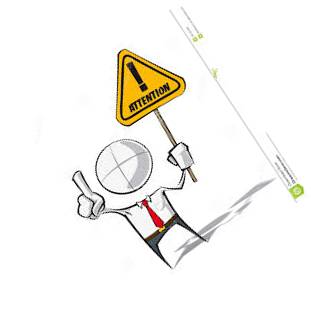 Apprendre est un processus continu qui suppose une reprise constante de ce qui est déjà acquis et une complexification progressive.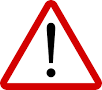 A2. Planification et programmation des savoirs et savoir-faire au sein de la classe, du cycle, de l’école.Quelles sont les stratégies mises en œuvre au sein de l’école pour s’assurer une couverture de programme tout au long de la scolarité fondamentale ?Comment sont planifiés les savoirs et savoir-faire au sein de l’école, du cycle, de la classe ?A3. Maîtrise des savoirs de base à travailler (concepts théoriques)Quelle relation les enseignants entretiennent-ils avec les savoirs ?	Degré de maitrise des savoirs de base ?	Inquiétude face aux questionnements des élèves ? Quelles sont les 	attitudes ou stratégies adoptées face à ces questionnements ?A4. Identification et connaissance des savoir-faire en référence aux socles de compétences. (Toutes les compétences devraient être sollicitées, certaines sont certificatives.)                     Référence : Socles de compétences pages 48 à 49.B. Pratique de l’interdisciplinarité au départ des activités en éveil scientifique.Quels sont les domaines et compétences qui peuvent être développés dans les autres disciplines au départ des activités à caractère scientifique ?- Lors des activités de psychomotricité/ d’éducation physique ?-En langue française ?- En mathématique ?- En éveil historique et géographique ?- …..C. Mise en œuvre d’une démarche de recherche.C3. Pratique de la démarche scientifique dans sa globalité en référence aux socles de compétences. (Toutes les compétences devraient être sollicitées, certaines sont certificatives.)                       Référence : Socles de compétences pages 48 à 49C2. Choix des activités scientifiques proposées.Quels sont les points de départ des activités de sciences ? Au départ de … (À préciser)Réponse à un besoinProjetVisite Autre ….                     C3. Choix des situations mobilisatrices.Quelles sont les situations mobilisatrices servant de départ aux activités ?Situation problème                            DéfiRéalité complexe                           Construction de l’enseignant        Autre…C4. Gestion des représentations des élèvesQuelle est votre définition d’une représentation : Quelle exploitation est faite des représentations des élèves ?Quelle est votre définition d’une hypothèse :Quelle place attribue-t-on aux hypothèses ?C5. Pratique de la recherche expérimentale Quel type d’expérimentation est pratiqué ?C6 Autres pratiques de recherche de l’informationQuelles sont les pratiques mises en œuvre au sein des classes pour rechercher l’information (en dehors de la recherche expérimentale) ?D. Stratégies de continuité.D1 Installation de la continuité des apprentissages.Quels sont les éléments concrets que vous identifiez qui permettent d’assurer une continuité des apprentissages dans le domaine de l’éveil scientifique ?D2 Installation de la continuité au sein de l’école. Citez les savoirs que vous abordez de façon évolutive (spiralaire) à travers les cycles ?Comment envisagez-vous la manière de les faire évoluer ?Quels sont les autres éléments concrets que vous identifiez qui permettent d’assurer une continuité au sein de l’école dans le domaine de l’éveil scientifique ?E. Gestion des traces.E1. Gestion des traces individuelles (Gestion des représentations, hypothèses, constats,  synthèses, …)Quelles sont les traces individuelles ?	(cahiers – fardes – référentiels - …..)Comment sont-elles organisées ?E2. Gestion des traces collectivesQuelles sont les traces collectives ?	(cahiers – fardes – référentiels - …..)Comment sont-elles organisées ?E3. Structuration des savoirs et savoir-faire.  Comment sont structurés les résultats des recherches ?Comment sont construites les synthèses ?Quelle est la place de l’élève et de l’enseignant dans la construction des synthèses ?Comment intégrez-vous les savoir-faire dans les synthèses et les moments de structuration ?Comment gérez-vous la continuité des traces au cours du cursus ?F. Gestion des ressources humaines lors des activités.F1. Gestion des dispositifs didactiques lors des activitésQuel dispositif didactique privilégiez-vous ?IndividuelDyadesGroupalCollectifAlternance entre différents dispositifsEn fonction de quels éléments déterminez-vous le choix du dispositif didactique ? Quel type d’activité menez-vous pour chacun des dispositifs ? Qu’attendez-vous des élèves en fonction du choix posé ?F2. Définition et conscientisation du rôle des élèves durant les activités de sciences.Précisez le rôle de l’élève lors des activités de sciences.F3. Définition et conscientisation du rôle des enseignants durant les activités de sciences.Précisez le rôle de l’enseignant lors des activités de sciences.G. Pratique de l’évaluation de la démarche scientifique.G1 L’évaluation des savoirsComment pratiquez-vous l’évaluation des savoirs dans le cadre des activités à caractère scientifique ?Évaluation formativeÉvaluations ponctuelles en fin d’apprentissage.Évaluations regroupant plusieurs apprentissages.Contrôles spécifiques pour le bulletin.Autre (à préciser) ………………………………………………………………………………………………Comment procédez-vous pour établir les cotes reprises dans le bulletin ?G2 L’évaluation des savoir-faireComment pratiquez-vous l’évaluation des savoir-faire dans le cadre des activités à caractère scientifique ?Quelles difficultés rencontrez-vous dans le cadre de l’évaluation des activités à caractère scientifique ?H. Gestion des ressources humaines en dehors des activités de classe.H1 Définition et rôle à donner aux différents acteurs : Quel est le rôle donné aux enseignants dans la mise en œuvre d’une dynamique des sciences au sein de l’école ?Quel est le rôle donné à la direction dans la mise en œuvre d’une dynamique des sciences au sein de l’école ?Quel est le rôle donné au P.O. dans la mise en œuvre d’une dynamique des sciences au sein de l’école ?Quel est le rôle donné aux parents dans la mise en œuvre d’une dynamique des sciences au sein de l’école ?Rôle des différents partenaires ?H2 Organisation de la concertation.Comment sont organisées les concertations dans le cadre de la mise en œuvre d’une dynamique des sciences au sein de l’école ?Fréquence des concertations ?Quels enseignants concernés ?Contenus abordés ?Rôle de chacun ?H3 Gestion de l’investissement personnel, des initiatives, du maintien de la motivationQuelles sont les difficultés que vous rencontrez pour maintenir l’adhésion, l’investissement, la prise d’initiative d’une majorité d’enseignants dans la mise en œuvre sur le long terme d’une dynamique des sciences au sein de l’école ?Quelles sont les solutions que vous mettez en œuvre pour répondre aux difficultés identifiées dans la question précédente ?I. Gestion des ressources matérielles.I1 Gestion de l’espace dédié aux activités scientifiquesOù ont lieu les activités à caractère scientifique.  Justifiez les choix.Dans la classeDans un local spécifique : …………………………………………….À l’extérieurAutre ? (Précisez)I2 Gestion et répartition du matériel scientifique au sein de l’écoleComment s’organise l’identification, la répartition du matériel didactique nécessaire aux activités à caractère scientifique ?I3 Choix des ressources nécessairesComment s’opère le choix du matériel didactique nécessaire aux activités à caractère scientifique ?Quelles sont les ressources dont vous disposez ?Ressources internesRessources externesQuelles sont les autres ressources dont vous auriez besoin ?J. Intégration des « nouveaux » Quelles sont les stratégies mises en place afin d’accompagner les nouveaux enseignants dans cette dynamique des sciences au sein de l’école (enseignants ou direction nouvellement arrivés, intérimaires…)Vous êtes nouvelle direction, quelles démarches allez-vous mener afin d’intégrer la dynamique entamée au sein, de l’école ?Quelles sont les stratégies mises en place afin de permettre l’intégration des nouveaux élèves dans la dynamique des sciences ?Quelles sont les solutions que vous mettez en œuvre pour répondre aux difficultés identifiées?K. Gestion de la communication externe.Utilisez-vous des moyens de  communication externe ? (Un site - un journal scolaire – un blog - …)Que vise-t-elle ?Comment est-elle mise en œuvre concrètement ?Quelle est la contribution de chacun des partenaires dans sa conception ?Comment est-elle évaluée ?Quelles sont les difficultés rencontrées pour sa mise en œuvre ?  Quelles sont les solutions apportées ?Établissement scolaire :Chef d’établissement Fase écoleFase implantationResponsable du suivi pour l’école Niveau : Maternel ordinaire  et/ou      Primaire ordinaire  Maternel spécialisé et/ou       Primaire spécialiséRéseau : FWB    OS      LSC    LSNCRue et numéro :Code postal — Localité :Téléphone :Courriel :Inspecteur référent : Répartition des EsAccM1M2M3P1P2P3P4P5P6Classe AClasse BClasse CClasse DClasse E                        Total du niveau maternel                        Total du niveau maternel                        Total du niveau maternel                        Total du niveau maternel                        Total du niveau maternel        Total du niveau primaire        Total du niveau primaire        Total du niveau primaire        Total du niveau primaire        Total du niveau primaire        Total du niveau primaire12345AMaitrise des documents de référence (Socles de compétences et Programme choisi par le P.O.)Maitrise des documents de référence (Socles de compétences et Programme choisi par le P.O.)Maitrise des documents de référence (Socles de compétences et Programme choisi par le P.O.)Maitrise des documents de référence (Socles de compétences et Programme choisi par le P.O.)Maitrise des documents de référence (Socles de compétences et Programme choisi par le P.O.)Maitrise des documents de référence (Socles de compétences et Programme choisi par le P.O.)A1Identification et connaissance des savoirs à aborder pour chacun des cycles en référence aux socles de compétences et au programme choisi par le Pouvoir organisateurA2Identification et connaissance des savoir-faire en référence aux socles de compétences A3Articulation entre savoirs et savoir-faire A4Planification et programmation des savoirs et savoir-faire au sein de la classe, du cycle, de l’écoleA5Maîtrise des savoirs de base à travailler (concepts théoriques)BPratique de l’interdisciplinarité au départ des activités en éveil scientifiqueCMise en œuvre d’une démarche de rechercheMise en œuvre d’une démarche de rechercheMise en œuvre d’une démarche de rechercheMise en œuvre d’une démarche de rechercheMise en œuvre d’une démarche de rechercheMise en œuvre d’une démarche de rechercheC1Pratique de la démarche scientifique dans sa globalité en référence aux socles de compétences (page 48)C2Choix des sources des activités scientifiques proposées(Réponse à un besoin, intégrée à un projet, faisant suite à une visite, …)C3Choix des situations mobilisatrices servant de départ aux activités(Situation problème, défi, réalité complexe, construction de l’enseignant, …)C4Gestion des représentations des élèvesC5Pratique de la recherche expérimentaleC6Autres pratiques de recherche de l’informationDStratégies de continuitéStratégies de continuitéStratégies de continuitéStratégies de continuitéStratégies de continuitéStratégies de continuitéD1Installation de la continuité des apprentissages au sein de la classe ou du cycleD2Installation de la continuité au sein de l’écoleEGestion des tracesGestion des tracesGestion des tracesGestion des tracesGestion des tracesGestion des tracesE1Gestion des traces individuelles(organisation et utilisation des cahiers, fardes, carnets de recherche, …)E2Gestion des traces collectives(organisation et utilisation des traces collectives de la classe, des groupes…)E3Structuration des savoirs et savoir-faireFGestion des ressources humaines lors des activitésGestion des ressources humaines lors des activitésGestion des ressources humaines lors des activitésGestion des ressources humaines lors des activitésGestion des ressources humaines lors des activitésGestion des ressources humaines lors des activitésF1Gestion des dispositifs didactiques(Variation et choix pensé des groupements opérés : individuel, dyades, groupes, collectif, …)F2Définition et conscientisation du rôle de l’élève durant les activitésF3Définition et conscientisation du rôle de l’enseignant durant les activitésGPratique de l’évaluation de la démarche scientifiquePratique de l’évaluation de la démarche scientifiquePratique de l’évaluation de la démarche scientifiquePratique de l’évaluation de la démarche scientifiquePratique de l’évaluation de la démarche scientifiquePratique de l’évaluation de la démarche scientifiqueG1Évaluation des savoirsG2Évaluation des savoir-faireHGestion des ressources humaines en dehors des activités de classeGestion des ressources humaines en dehors des activités de classeGestion des ressources humaines en dehors des activités de classeGestion des ressources humaines en dehors des activités de classeGestion des ressources humaines en dehors des activités de classeGestion des ressources humaines en dehors des activités de classeH1Définition et conscientisation du rôle à donner aux différents acteurs(Élèves – enseignant – parents — partenaires)H2Organisation des concertationsH3Gestion de l’investissement personnel, des initiatives, du maintien de la motivationIGestion des ressources matériellesGestion des ressources matériellesGestion des ressources matériellesGestion des ressources matériellesGestion des ressources matériellesGestion des ressources matériellesI1Gestion de l’espace dédié aux activités scientifiques (Utilisation des lieux en fonction de l’objectif poursuivi)I2Gestion et répartition du matériel scientifique au sein de l’écoleI3Choix des ressources nécessaires(Matériel, référentiels, documents, personnes-ressources, jeux, manuels, …)JIntégration des nouveaux acteurs au cours de la dynamique  (élèves – enseignants – direction)KGestion de la communication externe(Mise en œuvre d’outils de communication : blogs, sites, …)2 ½ - 55-88-1010-121. Les êtres vivants1.1. Les êtres vivants : caractéristiques.1.2. Les êtres vivants : L’organisme 1.3. Les relations êtres vivants/milieu1.4. Classification des êtres vivants2. L’énergie2.1. Généralités2.2. L’électricité2.3. La lumière et le son2.4. Les forces2.5. La chaleur3. La matière3.1. Propriétés et changements3.2. Corps purs et mélanges4. L’air, l’eau, le sol4.1. L’air et l’eau4.2. Le sol5. Les hommes et l’environnement6. Histoire de la vie et des sciences2 ½ - 55-88-1010-12Résoudre une situation complexe par la mise en œuvre d’une démarche scientifiqueRésoudre une situation complexe par la mise en œuvre d’une démarche scientifiqueRésoudre une situation complexe par la mise en œuvre d’une démarche scientifiqueRésoudre une situation complexe par la mise en œuvre d’une démarche scientifiqueRésoudre une situation complexe par la mise en œuvre d’une démarche scientifiqueAppréhender une réalité complexeAppréhender une réalité complexeAppréhender une réalité complexeAppréhender une réalité complexeAppréhender une réalité complexeFaire émerger une énigme à résoudreFaire émerger une énigme à résoudreFaire émerger une énigme à résoudreFaire émerger une énigme à résoudreFaire émerger une énigme à résoudreC1 Formuler des questions à partir de l’observationIdentifier les indices et dégager des pistes de recherche propres à la situation.Identifier les indices et dégager des pistes de recherche propres à la situation.Identifier les indices et dégager des pistes de recherche propres à la situation.Identifier les indices et dégager des pistes de recherche propres à la situation.Identifier les indices et dégager des pistes de recherche propres à la situation.C2 Rechercher et identifier les indicesC3 Agencer les indices en vue de formuler des pistes de rechercheConfronter les pistes perçues, préciser des critères de sélection des pistes et sélectionner selon ces pistes.Confronter les pistes perçues, préciser des critères de sélection des pistes et sélectionner selon ces pistes.Confronter les pistes perçues, préciser des critères de sélection des pistes et sélectionner selon ces pistes.Confronter les pistes perçues, préciser des critères de sélection des pistes et sélectionner selon ces pistes.Confronter les pistes perçues, préciser des critères de sélection des pistes et sélectionner selon ces pistes.C4 Différencier des faits établis de réactions affectives et de jugements de valeur.Investiguer des pistes de rechercheInvestiguer des pistes de rechercheInvestiguer des pistes de rechercheInvestiguer des pistes de rechercheInvestiguer des pistes de rechercheRécolter des informations par la recherche expérimentale, l’observation et la mesure.Récolter des informations par la recherche expérimentale, l’observation et la mesure.Récolter des informations par la recherche expérimentale, l’observation et la mesure.Récolter des informations par la recherche expérimentale, l’observation et la mesure.Récolter des informations par la recherche expérimentale, l’observation et la mesure.C5 Concevoir ou adopter une procédure expérimentaleC6 Recueillir des informations par l’observationC7 Identifier et estimer la grandeur à mesurer et l’associer à l’instrument de mesure adéquatC8  Exprimer le résultat par une mesureRécolter des informations par la recherche documentaire et la consultation de personnes ressources.Récolter des informations par la recherche documentaire et la consultation de personnes ressources.Récolter des informations par la recherche documentaire et la consultation de personnes ressources.Récolter des informations par la recherche documentaire et la consultation de personnes ressources.Récolter des informations par la recherche documentaire et la consultation de personnes ressources.C9 Repérer et noter une information issue d’un écrit scientifiqueC10 Repérer et noter une information issue d’un graphiqueC11 Repérer et noter une information issue d’un croquis, d’un schémaStructurer les résultats, les communiquer, les valider, les synthétiserStructurer les résultats, les communiquer, les valider, les synthétiserStructurer les résultats, les communiquer, les valider, les synthétiserStructurer les résultats, les communiquer, les valider, les synthétiserStructurer les résultats, les communiquer, les valider, les synthétiserRassembler et organiser des informations sous une forme qui favorise la compréhension et la communication.Rassembler et organiser des informations sous une forme qui favorise la compréhension et la communication.Rassembler et organiser des informations sous une forme qui favorise la compréhension et la communication.Rassembler et organiser des informations sous une forme qui favorise la compréhension et la communication.Rassembler et organiser des informations sous une forme qui favorise la compréhension et la communication.C12  Comparer, trier, classerC13 Mettre en évidence des relations entre deux variablesC14 Rassembler des informations dans un tableau et les communiquer à l’aide d’un graphiqueS‘interroger à propos des résultats d’une recherche, élaborer une synthèse et construire de nouvelles connaissances. S‘interroger à propos des résultats d’une recherche, élaborer une synthèse et construire de nouvelles connaissances. S‘interroger à propos des résultats d’une recherche, élaborer une synthèse et construire de nouvelles connaissances. S‘interroger à propos des résultats d’une recherche, élaborer une synthèse et construire de nouvelles connaissances. S‘interroger à propos des résultats d’une recherche, élaborer une synthèse et construire de nouvelles connaissances. C15Valider les résultats d’une rechercheC16 Elaborer un concept, une loiC17 Réinvestir les connaissances acquises dans d’autres situations.2 ½ - 55-88-1010-12Résoudre une situation complexe par la mise en œuvre d’une démarche scientifiqueRésoudre une situation complexe par la mise en œuvre d’une démarche scientifiqueRésoudre une situation complexe par la mise en œuvre d’une démarche scientifiqueRésoudre une situation complexe par la mise en œuvre d’une démarche scientifiqueRésoudre une situation complexe par la mise en œuvre d’une démarche scientifiqueAppréhender une réalité complexeAppréhender une réalité complexeAppréhender une réalité complexeAppréhender une réalité complexeAppréhender une réalité complexeFaire émerger une énigme à résoudreFaire émerger une énigme à résoudreFaire émerger une énigme à résoudreFaire émerger une énigme à résoudreFaire émerger une énigme à résoudreC1 Formuler des questions à partir de l’observationIdentifier les indices et dégager des pistes de recherche propres à la situation.Identifier les indices et dégager des pistes de recherche propres à la situation.Identifier les indices et dégager des pistes de recherche propres à la situation.Identifier les indices et dégager des pistes de recherche propres à la situation.Identifier les indices et dégager des pistes de recherche propres à la situation.C2 Rechercher et identifier les indicesC3 Agencer les indices en vue de formuler des pistes de rechercheConfronter les pistes perçues, préciser des critères de sélection des pistes et sélectionner selon ces pistes.Confronter les pistes perçues, préciser des critères de sélection des pistes et sélectionner selon ces pistes.Confronter les pistes perçues, préciser des critères de sélection des pistes et sélectionner selon ces pistes.Confronter les pistes perçues, préciser des critères de sélection des pistes et sélectionner selon ces pistes.Confronter les pistes perçues, préciser des critères de sélection des pistes et sélectionner selon ces pistes.C4 Différencier des faits établis de réactions affectives et de jugements de valeur.Investiguer des pistes de rechercheInvestiguer des pistes de rechercheInvestiguer des pistes de rechercheInvestiguer des pistes de rechercheInvestiguer des pistes de rechercheRécolter des informations par la recherche expérimentale, l’observation et la mesure.Récolter des informations par la recherche expérimentale, l’observation et la mesure.Récolter des informations par la recherche expérimentale, l’observation et la mesure.Récolter des informations par la recherche expérimentale, l’observation et la mesure.Récolter des informations par la recherche expérimentale, l’observation et la mesure.C5 Concevoir ou adopter une procédure expérimentaleC6 Recueillir des informations par l’observationC7 Identifier et estimer la grandeur à mesurer et l’associer à l’instrument de mesure adéquatC8  Exprimer le résultat par une mesureRécolter des informations par la recherche documentaire et la consultation de personnes ressources.Récolter des informations par la recherche documentaire et la consultation de personnes ressources.Récolter des informations par la recherche documentaire et la consultation de personnes ressources.Récolter des informations par la recherche documentaire et la consultation de personnes ressources.Récolter des informations par la recherche documentaire et la consultation de personnes ressources.C9 Repérer et noter une information issue d’un écrit scientifiqueC10 Repérer et noter une information issue d’un graphiqueC11 Repérer et noter une information issue d’un croquis, d’un schémaStructurer les résultats, les communiquer, les valider, les synthétiserStructurer les résultats, les communiquer, les valider, les synthétiserStructurer les résultats, les communiquer, les valider, les synthétiserStructurer les résultats, les communiquer, les valider, les synthétiserStructurer les résultats, les communiquer, les valider, les synthétiserRassembler et organiser des informations sous une forme qui favorise la compréhension et la communication.Rassembler et organiser des informations sous une forme qui favorise la compréhension et la communication.Rassembler et organiser des informations sous une forme qui favorise la compréhension et la communication.Rassembler et organiser des informations sous une forme qui favorise la compréhension et la communication.Rassembler et organiser des informations sous une forme qui favorise la compréhension et la communication.C12  Comparer, trier, classerC13 Mettre en évidence des relations entre deux variablesC14 Rassembler des informations dans un tableau et les communiquer à l’aide d’un graphiqueS‘interroger à propos des résultats d’une recherche, élaborer une synthèse et construire de nouvelles connaissances. S‘interroger à propos des résultats d’une recherche, élaborer une synthèse et construire de nouvelles connaissances. S‘interroger à propos des résultats d’une recherche, élaborer une synthèse et construire de nouvelles connaissances. S‘interroger à propos des résultats d’une recherche, élaborer une synthèse et construire de nouvelles connaissances. S‘interroger à propos des résultats d’une recherche, élaborer une synthèse et construire de nouvelles connaissances. C15Valider les résultats d’une rechercheC16 Elaborer un concept, une loiC17 Réinvestir les connaissances acquises dans d’autres situations.2 ½ - 55-88-1010-12Expérience pour ressentirExpérience pour voirExpérience pour agirExpérience à concevoir